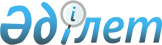 О внесении изменения в решение маслихата Есильского района Северо-Казахстанской области от 3 декабря 2015 года № 47/297 "О льготном проезде на общественном транспорте (кроме такси) обучающихся и воспитанников всех организаций образования очной формы обучения"Решение маслихата Есильского района Северо-Казахстанской области от 31 марта 2021 года № 4/26. Зарегистрировано Департаментом юстиции Северо-Казахстанской области 5 апреля 2021 года № 7231
      В соответствии с подпунктом 2) пункта 1 статьи 6, подпунктом 1) пункта 4 статьи 47 Закона Республики Казахстан от 27 июля 2007 года "Об образовании", статьей 26 Закона Республики Казахстан от 6 апреля 2016 года "О правовых актах" маслихат Есильского района Северо-Казахстанской области РЕШИЛ:
      1. Внести в решение маслихата Есильского района Северо-Казахстанской области от 3 декабря 2015 года № 47/297 "О льготном проезде на общественном транспорте (кроме такси) обучающихся и воспитанников всех организаций образования очной формы обучения" (опубликовано 12 января 2016 года в информационно-правовой системе нормативно-правовых актов Республики Казахстан "Әділет", зарегистрировано в Реестре государственной регистрации нормативных правовых актов под № 3525) следующее изменение:
      по тексту решения на казахском языке слово "селосының" заменить на "ауылының";
      текст решения на русском языке оставить без изменения. 
      2. Настоящее решение вводится в действие по истечении десяти календарных дней после дня его первого официального опубликования.
					© 2012. РГП на ПХВ «Институт законодательства и правовой информации Республики Казахстан» Министерства юстиции Республики Казахстан
				
      Председатель сессии,
секретарь маслихата
Есильского района
Северо-Казахстанской области

А. Бектасова

      Председатель сессии,
секретарь маслихата
Есильского района
Северо-Казахстанской области

А. Бектасова
